Záznam z obhliadky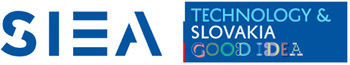 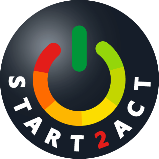 Dátum kontroly: ________________________________Kontrolu vykonal (osoba): _____________________Vykurovanie/chladenieKontrola ✓Nutný zásah?Sťažujú sa zamestnanci na teplotu v interiéri?Boli ohrievače, zdroje vykurovania, chladenia kontrolované či servisované v posledných 12 mesiacoch?Používate prenosné ohrievače?Sú v centrálne vykurovaných priestoroch používané klimatizačné zariadenia?Pri spotrebe teplej vody, dochádza k plytvaniu, napr. kvapkajúce kohútiky, presakovanie, atď.?Majú všetky vykurované / temperované priestory rovnaké požiadavky na vykurovanie a chladenie?Pracuje priestorový termostat správne a je teplota na termostate nastavená správne?Vyžaduje Vaše zamestnanie "dress code"? Dovoľuje tento zamestnancom primerané obliekanie v závislosti od počasia?Sú iné ďalšie chladiace zariadenia (zariadení pre vykurovanie), ktoré sú bežne v prevádzke, prevádzkované správnym spôsobom (nastavenie teploty, prevádzkové hodiny, atď.)?Existujú prekážky pred radiátormi, ohrievačmi alebo klimatizačnými jednotkami?Akým spôsobom sú ovládané odťahové ventilátory, napr. zo sociálneho zázemia zamestnancov?Sú otvorené dvere od vykurovaných alebo klimatizovaných priestorov počas ich prevádzky?Prebieha "prirodzené vetranie" priestorov kedykoľvek počas dňa či noci?Dochádza k prievanu, či chladnému prúdeniu cez okná či dvere?Prebieha kontrola vykurovania a chladenia mimo pracovnej doby, či zariadenia nezostávajú v chode zbytočne?OsvetlenieKontrola  ✓Nutný zásah?Je osvetlenie vypnuté v prípade, že je v miestnosti dostatok prirodzeného denného osvetlenia alebo miestnosť nie je využívaná?Sú používané staré energeticky náročné žiarivkové trubice?Sú osvetlenia typu žiariviek, lámp a tiež svetlíky čisté, bez prachových usadenín a vonkajších nečistôt?Sú stále používané tradičné zdroje - žiarovky?Je využívané automatické riadenie prevádzky osvetlenia (napr. senzory pohybu, časové spínanie)?Sú niektoré svetelné zdroje zatienené zariadením alebo nábytkom?Sú vypínače usporiadané pohodlne, dostupne a sú označené?Je osoba, ktorá posledná opúšťa budovu, oboznámená s prevádzkou osvetlenia (zapínaním, vypínaním)? Kedy sa vykonáva upratovanie priestorov?Dochádza k vypínaniu vonkajšieho osvetlenia, pokiaľ nie je potrebné?Kancelárske vybavenieKontrola  ✓Nutný zásah?Majú počítače vstavaný mód "úsporný režim" - je tento mód aktivovaný?Zostávajú niektoré počítače zapnuté cez noc?Sú monitory a ventilátory vypínané v prípade, že nie sú používané?Sú kopírovacie stroje umiestnené v klimatizovanej zóne?Zostávajú tlačiarne alebo kopírovací stroj zapnuté cez noc alebo cez víkend?Zostávajú predajné automaty, chladiace automaty na vodu alebo kávovary zapnuté 24/7?